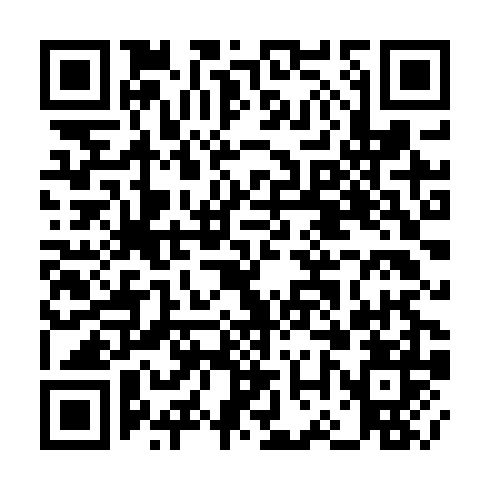 Ramadan times for Kuznica Czarnkowska, PolandMon 11 Mar 2024 - Wed 10 Apr 2024High Latitude Method: Angle Based RulePrayer Calculation Method: Muslim World LeagueAsar Calculation Method: HanafiPrayer times provided by https://www.salahtimes.comDateDayFajrSuhurSunriseDhuhrAsrIftarMaghribIsha11Mon4:224:226:1712:043:545:525:527:4012Tue4:194:196:1512:043:565:535:537:4213Wed4:164:166:1212:033:575:555:557:4414Thu4:144:146:1012:033:595:575:577:4615Fri4:114:116:0812:034:005:595:597:4816Sat4:094:096:0512:024:026:016:017:5017Sun4:064:066:0312:024:036:036:037:5218Mon4:034:036:0012:024:056:046:047:5519Tue4:014:015:5812:024:066:066:067:5720Wed3:583:585:5612:014:086:086:087:5921Thu3:553:555:5312:014:096:106:108:0122Fri3:523:525:5112:014:116:126:128:0323Sat3:503:505:4812:004:126:136:138:0524Sun3:473:475:4612:004:136:156:158:0725Mon3:443:445:4412:004:156:176:178:0926Tue3:413:415:4111:594:166:196:198:1227Wed3:383:385:3911:594:176:206:208:1428Thu3:353:355:3711:594:196:226:228:1629Fri3:323:325:3411:594:206:246:248:1830Sat3:293:295:3211:584:216:266:268:2131Sun4:264:266:2912:585:237:287:289:231Mon4:234:236:2712:585:247:297:299:252Tue4:204:206:2512:575:257:317:319:283Wed4:174:176:2212:575:277:337:339:304Thu4:144:146:2012:575:287:357:359:335Fri4:114:116:1812:575:297:377:379:356Sat4:084:086:1512:565:317:387:389:377Sun4:054:056:1312:565:327:407:409:408Mon4:024:026:1112:565:337:427:429:439Tue3:593:596:0812:555:347:447:449:4510Wed3:553:556:0612:555:367:457:459:48